Publicado en   el 27/12/2013 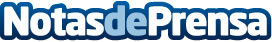 Red Eléctrica lanza un nuevo espacio en su web destinado a los inversores socialmente responsablesDatos de contacto:Nota de prensa publicada en: https://www.notasdeprensa.es/red-electrica-lanza-un-nuevo-espacio-en-su-web Categorias: Finanzas http://www.notasdeprensa.es